1. Nariši simbole za naslednje elemente el. kroga: generator enosmerne napetosti (glej šolski malonapetostni izvir),  varovalka, spoj dveh žic, stikalo, galvanski člen, upornik. Ob imenu elementa nariši simbol.2. S simboli za elemente el. kroga nariši žarnico in stikalo, ki sta priključena na baterijo. Dodaj voltmeter, ki meri napetost med priključkoma žarnice.Nariši še ampermeter, ki meri tok po el. krogu.*3. Nariši el. krog z žarnico, stikalom in baterijo. Nariši voltmeter tako, da bo meril napetost  med priključkom stikala in priključkom baterije. (Lahko bi dobil nalogo, da izmeriš napetost med priključkoma baterije, stikala.)**4. Narisana je shema el. kroga. Stikalo je zaprto. Na shemi doriši merilnik, ki meri: 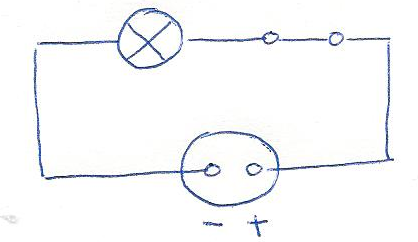 Napetost vira je 6 V. Koliko bi kazali merilniki, ki si jih narisal? Napiši zraven merilnika V / Interaktivne vaje/ Fizika / Virtualna učilnica/ preveri ali si prav odgovoril.**5.narisana je shema el. kroga. Stikalo je odprto.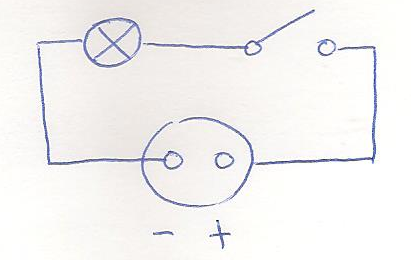 Napetost vira je 6 V. Koliko bi kazali merilniki, ki si jih narisal?   Najprej odgovori, potem poskusi v virtualni učilnici.   